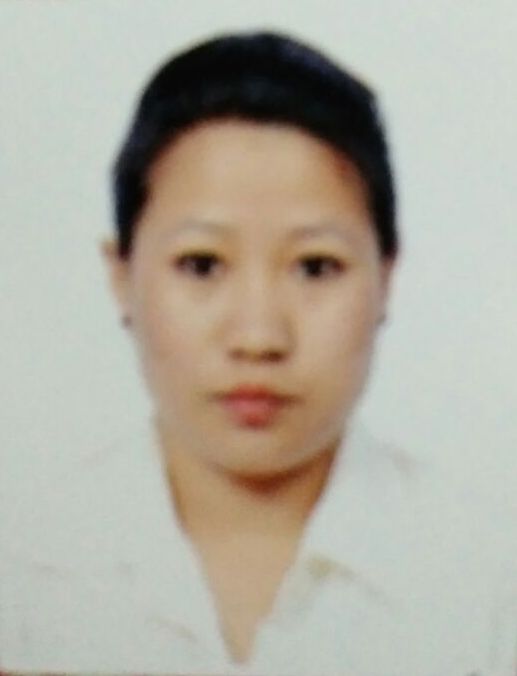             Curriculum VitaeSita C/o-Mobile No: +971505891826	Country:   Bhutan.Email id:   sita.344880@2freemail.com Career Objectives						                     To obtain a challenging position wherein my professional skills, valuable experience and qualifications can be invested to the optimum level for a continuous career growth and to produce best result for the organization, I represent.Highest Educational AttainmentHigher secondary from MHSS(BCSE, Bhutan board)Technical trainingBasic course (6 month), Certificate course in IT (Information Technology).   Work ExperienceOrganization: Nogosh For HenaBeautician: 30th August, 2015– Till 30st January 2017 Responsibilities:Provide the necessary services to those who want to look beautiful at all times.Maintain a cheerful and warm disposition in dealing with customers at all times.Show the right values towards customers.Always available to attend to the needs of customers.Be updated with the latest trends in beauty services and technology.Aim to satisfy every customer.Maintain cleanliness and observe proper hygiene.Maintain good and proper grooming at all times.Organization: My MartSale Girl: 1st February, 2012– Till 1st 0ctomber 2014  Responsibilities:	Consistently offer professional, friendly, warm and engaging excellent customer service.Work as a team to achieve the goal and target of the company.Responsible for stock take inventory and perfume proper merchandising.Responsible for all issued funds and maintain proper handover/takeover.Manage product returns and exchangesExceptional ability to communicate and interact with individuals.Excellent in communication, interpersonal, and organization.StrengthLanguage knownPersonal ProfileDate of birth            	: 1st January 1985Nationality               	: BhutanesePassport Status	: Working VisaDecelerationI hereby declare that all statements made above are true complete and correct to the best of my knowledge and belief.Flexibility and adaptabilityI’m self-confident and can mould myself to all work environmentsDetermine to learn with the practical approachInterpersonal relations and communicationPunctual and hardworkingCompassion and truthfulEnglishNepaliHindiDzongkha (National language)